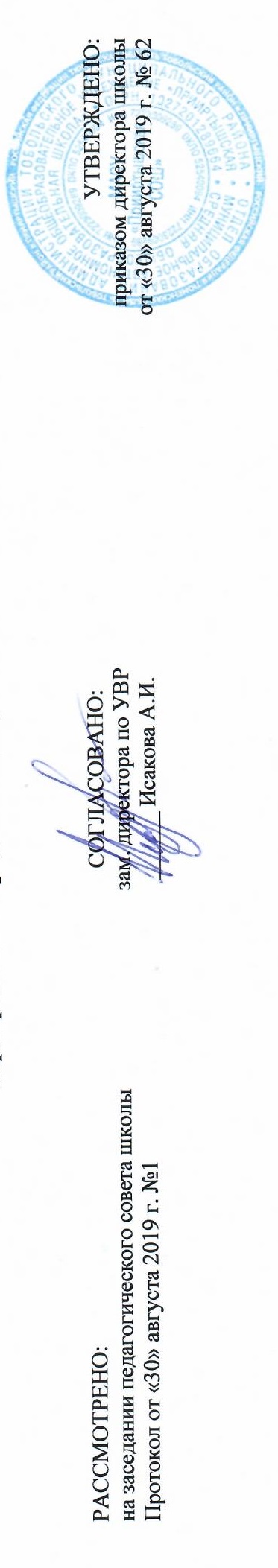 Филиал Муниципального автономного общеобразовательного учреждения «Прииртышская средняя общеобразовательная школа»-«Епанчинская начальная общеобразовательная школа имени Я.К.Занкиева»РАБОЧАЯ ПРОГРАММАпо изобразительному искусствудля 2 классана 2019 -2020 учебный годд.Епанчина                                                                                                                2019 год Планируемые результаты освоения учебного предмета «Изобразительное искусство»1) сформированность первоначальных представлений о роли изобразительного искусства в жизни человека, его роли в духовно-нравственном развитии человека;2) сформированность основ художественной культуры, в том числе на материале художественной культуры родного края, эстетического отношения к миру; понимание красоты как ценности; потребности в художественном творчестве и в общении с искусством;3) овладение практическими умениями и навыками в восприятии, анализе и оценке произведений искусства;4) овладение элементарными практическими умениями и навыками в различных видах художественной деятельности (рисунке, живописи, скульптуре, художественном конструировании), а также в специфических формах художественной деятельности, базирующихся на ИКТ (цифровая фотография, видеозапись, элементы мультипликации и пр.).В результате изучения изобразительного искусства при получении начального общего образования у обучающихся будут сформированы основы художественной культуры: представление о специфике изобразительного искусства, потребность в художественном творчестве и в общении с искусством, первоначальные понятия о выразительных возможностях языка искусства.Восприятие искусства и виды художественной деятельностиУченик научится:различать основные виды художественной деятельности (рисунок, живопись, скульптура, художественное конструирование и дизайн, декоративно-прикладное искусство) и участвовать в художественно-творческой деятельности, используя различные художественные материалы и приёмы работы с ними для передачи собственного замысла;различать основные виды и жанры пластических искусств, понимать их специфику;эмоционально-ценностно относиться к природе, человеку, обществу; различать и передавать в художественно-творческой деятельности характер, эмоциональные состояния и своё отношение к ним средствами художественного образного языка;узнавать, воспринимать, описывать и эмоционально оценивать шедевры своего национального, российского и мирового искусства, изображающие природу, человека, различные стороны (разнообразие, красоту, трагизм и т.д.) окружающего мира и жизненных явлений;приводить примеры ведущих художественных музеев России и художественных музеев своего региона, показывать на примерах их роль и назначение.Ученик получит возможность научиться:воспринимать произведения изобразительного искусства; участвовать в обсуждении их содержания и выразительных средств; различать сюжет и содержание в знакомых произведениях;видеть проявления прекрасного в произведениях искусства (картины, архитектура, скульптура и т.д.), в природе, на улице, в быту;высказывать аргументированное суждение о художественных произведениях, изображающих природу и человека в различных эмоциональных состояниях.Азбука искусстваКак говорит искусство?Ученик научится:создавать простые композиции на заданную тему на плоскости и в пространстве;использовать выразительные средства изобразительного искусства: композицию, форму, ритм, линию, цвет, объём, фактуру; различные художественные материалы для воплощения собственного художественно-творческого замысла;различать основные и составные, тёплые и холодные цвета; изменять их эмоциональную напряжённость с помощью смешивания с белой и чёрной красками; использовать их для передачи художественного замысла в  собственной учебно-творческой деятельности;создавать средствами живописи, графики, скульптуры, декоративно- прикладного искусства образ человека: передавать на плоскости и в объёме пропорции лица, фигуры; передавать характерные черты внешнего облика, одежды, украшений человека;наблюдать, сравнивать, сопоставлять и анализировать пространственную форму предмета; изображать предметы различной формы;использовать простые формы для создания выразительных образов в живописи, скульптуре, графике, художественном конструировании;использовать декоративные элементы, геометрические, растительные узоры для украшения своих изделий и предметов быта; использовать ритм и стилизацию форм для создания орнамента; передавать в собственной художественно-творческой деятельности специфику стилистики произведений народных художественных промыслов в России (с учётом местных условий).Ученик получит возможность научиться:пользоваться средствами выразительности языка живописи, графики, скульптуры, декоративно-прикладного искусства, художественного конструирования в собственной художественно-творческой деятельности;передавать разнообразные эмоциональные состояния, используя различные оттенки цвета, при создании живописных композиций на заданные темы;моделировать новые формы, различные ситуации путём трансформации известного, создавать новые образы природы, человека, фантастического существа и построек средствами изобразительного искусства и компьютерной графики;выполнять простые рисунки и орнаментальные композиции, используя язык компьютерной графики в программе Paint.Значимые темы искусства.О чём говорит искусство?Ученик научится:осознавать значимые темы искусства и отражать их в собственной художественно-творческой деятельности;выбирать художественные материалы, средства художественной выразительности для создания образов природы, человека, явлений и передачи своего отношения к ним; решать художественные задачи (передавать характер и намерения объекта — природы, человека, сказочного героя, предмета, явления и т.д. — в живописи, графике и скульптуре, выражая своё отношение к качествам данного объекта) с опорой на правила перспективы, цветоведения, усвоенные способы действия.Ученик получит возможность научиться:видеть, чувствовать и изображать красоту и разнообразие природы, человека, зданий, предметов;понимать и передавать в художественной работе разницу представлений о красоте человека в разных культурах мира; проявлять терпимость к другим вкусам и мнениям;изображать пейзажи, натюрморты, портреты, выражая своё отношение к ним;изображать многофигурные композиции на значимые жизненные темы и участвовать в коллективных работах на эти темы.  Содержание учебного предмета «Изобразительное искусство»Чем и как работает художник? (8 часов)Три основные краски – красная, синяя, желтая. Что такое живопись? Живописные материалы (гуашь). Практическое овладение основами цветоведения. Основные и составные цвета, цветовой круг. Работа по заданному началу (в рабочей тетради) или по желанию ученика по заданию учебника.Белая и черная краски.  Красота и разнообразие природы, выраженные средствами живописи. Цвет – основа языка живописи. Роль белой и черной красок в эмоциональном звучании и выразительности образа. Практическое овладение основами цветоведения. Разница в изображении природы в различную погоду. Работа по заданному началу (в рабочей тетради) или по желанию ученика по заданию учебника.Пастель и цветные мелки, акварель, их выразительные возможности. Мягкость, бархатистость пастели, яркость восковых и масляных мелков, прозрачность акварели. Выразительные возможности этих материалов, особенности работы ими. Передача эмоционального состояния природы. Элементарные приёмы композиции на плоскости. Первичные знания перспективы (ближе - дальше, загораживание). Изображение пейзажа.Выразительные возможности аппликации. Особенности создания аппликации (материал можно резать или обрывать). Ритм, виды ритма (спокойный, порывистый, беспокойный). Ритм пятен, цвета. Роль ритма в эмоциональном звучании композиции. Композиционный центр, главное и второстепенное в композиции. Симметрия и асимметрия.Выразительные возможности графических материалов. Что такое графика? Разнообразие графических материалов. Образный язык графики. Многообразие линий (тонкие, толстые, прямые, волнистые, плавные, острые, закруглённые спиралью, летящие) и их знаковый характер. Линия, штрих, пятно и художественный образ.Выразительность материалов для работы в объеме. Что такое скульптура? Образный язык скульптуры. Материалы скульптуры и их роль в создании выразительного образа (глина, дерево, камень и др.). Объём – основа языка скульптуры. Изображение животных.Выразительные возможности бумаги. Что такое архитектура? Чем занимается архитектор? Особенности архитектурных форм. Что такое макет? Объём, способы передачи объёма. Материалы, с помощью которых архитектор создает макет (бумага, картон).Для художника любой материал может стать выразительным. Понимание красоты различных художественных материалов (гуашь, акварель, пастель, мелки, тушь, пластилин, бумага). Сходство и различие материалов. Повторение и закрепление полученных на предыдущих уроках знаний о художественных материалах и их выразительных возможностях.Реальность и фантазия (7 часов)Изображение и реальность. Мастер изображения учит видеть мир вокруг. Человек, мир природы в реальной жизни: образы человека, природы в искусстве. Красота своеобразие, особенности различных животных. Формирование приёмов работы с графическими и живописными материалами (тушь, гуашь).Изображение и фантазия. Образная сущность искусства: художественный образ, его условность, передача общего через единичное. Мастер изображения учит фантазировать. Роль фантазии в жизни людей. Сказочные существа в народной культуре, фантастические образы. Соединение элементов разных животных, растений при создании фантастического образа. Творческие умения и навыки работы гуашью.Украшение и реальность. Мастер Украшения учится у природы. Природа умеет себя украшать. Разнообразие форм в природе как основа декоративных форм в прикладном искусстве (цветы, раскраска бабочек, переплетение ветвей деревьев, морозные узоры на стекле и т.д.). Украшение и фантазия. Мастер Украшения учится у природы, изучает её. Преобразование природных форм для создания различных узоров, орнаментов, украшающих предметы быта. Ознакомление с произведениями народных художественных промыслов в России (с учетом местных условий), например, кукарские или вологодские кружева. Понятие «орнамент», повторение модуля, ритмическое чередование элемента. Создание тканей, кружев, украшений для человека. Постройка и реальность. Мастер Постройки учится у природы. Красота и смысл природных конструкций, разнообразие форм подводного мира, их неповторимые особенности. Освоение новых приемов конструирования из бумаги.Постройка и фантазия. Мастер Постройки учится у природы. Изучая природу, Мастер преобразует её своей фантазией, дополняет ее формы, создает конструкции, необходимые для жизни человека. О чём говорит искусство? (8 часов)Изображение природы в различных состояниях. Жанр пейзажа. Разное состояние природы несет в себе разное настроение: грозное и тревожное, спокойное и радостное, грустное и нежное. Художник, изображая природу, выражает её состояние, настроение. Изображение, созданное художником, обращено к чувствам зрителей. Композиция пейзажа в живописи (понятия: перспектива, линия горизонта, ближе – больше, дальше – меньше). Цветные серые краски. Художник изображает настроение. В художественном образе воплощены реальность и воображение, идеи и чувства. Зритель воспринимает произведение искусства, соотнося изображенное с собственным опытом, чувствами, отношением. Знакомство с художественными произведениями, изображающими природу и человека в контрастных эмоциональных состояниях. Передача с помощью цвета эмоциональных состояний: добра и зла, тревоги и нежности, грусти и радости. Изображение характера животных. Выражение в изображении характера и пластики животного, его состояния, настроения (при помощи пятна, линии, штриха). Знакомство с анималистическими изображениями, созданными художниками в графике, живописи, скульптуре (В. Ватагин). Образы животных: разъяренных и ласковых (например, кошка, собака). Изображение характера человека. Женский образ. Человек и человеческие взаимоотношения. Изображая человека, художник выражает свое отношение к нему, свое понимание этого человека. Женские качества характера: верность, нежность, достоинство, доброта. Внешнее и внутреннее содержание человека, выражение его средствами искусства Портрет. Композиция и порядок изображения (от пятна) портрета в живописи, пропорции лица человека. Разнообразие изобразительных материалов. Изображение женского портрета персонажей русских народных сказок (например, Василиса Премудрая, Алёнушка, Ведьма, Баба Яга).Изображение характера человека. Мужской образ. Человек. Изображая человека, художник выражает свое отношение к нему, свое понимание этого человека. Эмоциональная и нравственная оценка образа в его изображении. Мужские качества характера: отважность, смелость, решительность, честность, доброта и т.д. Цветовые сочетания, передающие отношение художника к персонажу. Разнообразие изобразительных материалов. Изображение мужского портрета персонажей сказок (например, злой волшебник, добрый волшебник). Характерные черты внешнего облика, одежды, украшений, отражающих отношение народа к человеку.Образ человека в скульптуре. Возможности создания разнохарактерных героев в объёме. Скульптурные произведения, созданные мастерами прошлого и настоящего. Изображения, созданные в объёме, выражают отношение скульптора к миру, его чувства и переживания. Создание в объёме сказочных образов с ярко выраженным характером (Царевна-Лебедь, Баба –Яга, Мальчиш-Кибальчиш, Мальчиш-Плохиш). Способы передачи объёма, материалы (пластилин, глина, стеки, дощечки). Человек и его украшения. Украшая себя, человек рассказывает о себе: кто он такой (например, смелый воин-защитник или агрессор). Украшения имеют свой характер, свой образ. Древние образы и знаковый характер древних изображений. Стилизация природных форм. Роль силуэта в орнаменте. Украшения для женщин подчеркивают их красоту, нежность, для мужчин – силу, мужество.О чем говорят украшения? Через украшение мы не только рассказываем о том, кто мы, но и выражаем свои цели, намерения: например, для праздника мы украшаем себя, в будний день одеваемся по-другому. Изображение в аппликации или живописи сказочных образов народной культуры (солнце, птица Сирин, Дерево жизни и др.), использование стилизации форм для создания орнамента.Как говорит искусство? (11 часов)Цвет как средство выражения. Теплые и холодные цвета. Борьба теплого и холодного. Цвет – основа языка живописи. Эмоциональное восприятие цвета человеком. Деление цветов на теплые и холодные. Изучение свойств цвета в процессе создания композиций. Умение видеть цвет. Борьба различных цветов, смешение красок на бумаге. Цвет как средство выражения: тихие (глухие) и звонкие цвета. Смешение различных цветов с черной, серой, белой красками - получение мрачных, тяжелых и нежных, легких оттенков цвета. Передача состояния, настроения в природе с помощью тихих (глухих) и звонких цветов. Наблюдение цвета в природе, на картинах художников.Линия как средство выражения: ритм линий. Роль ритма в эмоциональном звучании композиции в живописи и в рисунке (ритмы: спокойный, замедленный, порывистый, беспокойный). Ритмическая организация листа с помощью линий. Линии как средство образной характеристики изображаемого. Разное эмоциональное звучание линий. Линия как средство выражения: характер линий. Выразительные возможности линий. Многообразие линий: толстые, тонкие, корявые, изящные, спокойные и порывистые. Приёмы работы графическими материалами. Умение видеть линии в окружающей действительности, рассматривание весенних веток (веселый трепет нежных веток берез и корявая мощь старых дубовых сучьев). Образы деревьев – старое, крючковатое, молодое, нежное, стройное, величавое, мощное, раскидистое.Ритм пятен как средство выражения. Ритм пятен передает движение. От изменения пятен на листе изменяется восприятие листа, его композиция. Изображение летящих птиц: общие и характерные черты (быстрый или медленный полет, птицы летят тяжело или легко).Пропорции выражают характер. Понимание пропорций как соотношения между собой частей одного целого. Пропорции - выразительное средство искусства, которое помогает художнику создавать образ, выражать характер изображаемого.Ритм линий и пятен, цвет, пропорции — средства выразительности. Ритм линий, пятен, цвет, пропорции составляют основы образного языка, на котором говорят Братья–Мастера – Мастер Изображения, Мастер Украшения, Мастер Постройки, создавая произведения в области живописи, графики, скульптуры, архитектуры.Братья – Мастера – главные помощники художника, работающего в области изобразительного, декоративного и конструктивного искусств.                                                                       Тематическое планирование Планирование составлено в соответствии с требованиями ФГОС НООСоставитель программы: : Сычева Нина Ивановна,учитель начальных классоввысшей квалификационной категории№п/пРазделы, темыКоличество часов№п/пРазделы, темыРабочая программа№п/пРазделы, темыРабочая программа1Чем и как работает художник?Чем «Цветочная поляна». Три основные краски, строящие многоцветье мира.«Радуга на грозовом небе». Пять красок - всё богатство цвета и тона.«Осенний лес». Пастель, цветные мелки, акварель: их выразительные возможности.«Осенний листопад». Выразительные возможности аппликации.«Графика зимнего леса». Выразительные возможности графических материалов.«Звери в лесу». Выразительность материалов для работы в объёме.«Птицы в лесу». Выразительные возможности бумаги.«Композиции из сухих трав и цветов». Для художника любой материал может стать выразительным и как работает художник?8 ч2Реальность и фантазия «Наши друзья – животные». Изображение и  реальность.«Сказочная птица». Изображение и фантазия.«Веточки деревьев с росой и паутинкой». Украшение и реальность.«Кокошник». Украшение и фантазия.  «Подводный мир». Постройка и реальность.Постройка и фантазия. Проект «Конструируем сказочный город».Братья – мастера. Изображения, украшения и постройки всегда работают вместе.7 ч3О чём говорит искусство?«Четвероногий герой».  Выражение характера изображаемых животных.«Сказочный мужской образ». Выражение характера человека: изображение доброго и злого сказочного мужского образа.Женский образ русских сказок. Выражение характера человека: изображение противоположных по характеру сказочных женских образов (Царевна – Лебедь и Бабариха).Образ сказочного героя, выраженный в объёме. Проект «Портрет сказочного героя».«Море». Изображение природы в разных состояниях.«Человек и его украшения». Выражение характера человека через украшение.«Морской бой Салтана и пиратов», коллективное панно двух противоположных по намерениям сказочных флотов. Выражение намерений  человека через украшение.«В мире сказочных героев». В изображении, украшении и постройке человек выражает свои чувства, мысли, своё отношение к миру.8 ч4Как говорит искусство?«Замок Снежной королевы». Цвет как средство выражения: тёплые и холодные цвета. Борьба тёплого и холодного.«Весна идёт». Цвет как средство выражения: тихие (глухие) и звонкие цвета.«Весенний ручеёк». Линия как средство выражения: ритм линий.«Ветка». Линия как средство выражения: характер линий.«Птички» (коллективное панно). Ритм пятен как средство  выражения.Аппликация «Поле цветов». Ритм пятен как средство выражения.«Смешные человечки». Пропорции выражают характер.«Весна. Шум птиц». Ритм линий и пятен, цвет, пропорции – средства выразительности.Итоговый  творческий проект «Чудо – тесто».Итоговый творческий проект «Чудо – тесто». Выставка детского творчества.«Экзамен художника Тюбика». Искусствоведческая викторина.11 ч1 четверть82 четверть83 четверть104 четверть8Итого за год34